Re: objednávka 2019Dobrý den paní Kostelecká:Objednávku akceptuji.S pozdravem Jozef OndrušJozef Ondruš-Radiotechnika
Teplého 1398
530 02 Pardubice
tel: 775 668 781OdesílatelJozef Ondruš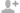 AdresátMgr. Gisela KosteleckáDatum08.03.2019 09:15PrioritaNormální